№ п/пНаименование товара, работ, услугЕд. изм.Кол-воТехнические, функциональные характеристикиТехнические, функциональные характеристикиТехнические, функциональные характеристики№ п/пНаименование товара, работ, услугЕд. изм.Кол-воПоказатель (наименование комплектующего, технического параметра и т.п.)Показатель (наименование комплектующего, технического параметра и т.п.)Описание, значение1.Тир «Сафари» СП-19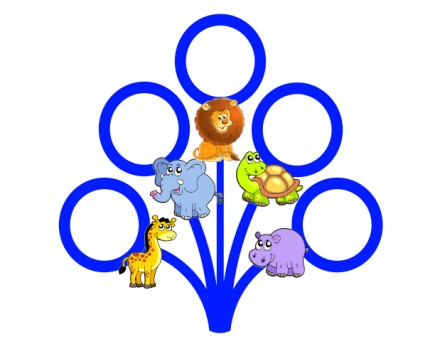 Шт. 11.Тир «Сафари» СП-19Шт. 1Высота (мм) Высота (мм) 12501.Тир «Сафари» СП-19Шт. 1Длина (мм)Длина (мм)14001.Тир «Сафари» СП-19Шт. 1Ширина (мм)Ширина (мм)1001.Тир «Сафари» СП-19Шт. 1Применяемые материалыПрименяемые материалыПрименяемые материалы1.Тир «Сафари» СП-19Шт. 1КаркасСостоит из:- пяти 5  перекладин и 5 колец, выполненных из металлической трубы диаметром 27мм, с покраской термопластичной порошковой краской, с последующим бетонированием.Состоит из:- пяти 5  перекладин и 5 колец, выполненных из металлической трубы диаметром 27мм, с покраской термопластичной порошковой краской, с последующим бетонированием.1.Тир «Сафари» СП-19Шт. 1Декоративный элемент В кол-ве 5шт., выполнен из влагостойкой ламинированной фанеры 18мм, с декоративной наклейкой в виде «Животных»В кол-ве 5шт., выполнен из влагостойкой ламинированной фанеры 18мм, с декоративной наклейкой в виде «Животных»1.Тир «Сафари» СП-19Шт. 1МатериалыВлагостойкая ламинированная фанера марки ФСФ, все углы фанеры закругленными, радиус 20мм, ГОСТ Р 52169-2012 Детали из фанеры имеют полиакрилатное покрытие, специально предназначено для применения на детских площадках, стойко к сложным погодным условиям, истиранию, устойчиво к воздействию ультрафиолета и влаги. Металл покрашен термопластичной порошковой краской. Заглушки пластиковые, цветные. Все метизы оцинкованы.    ГОСТ Р 52169-2012, ГОСТ 52301-2013.Влагостойкая ламинированная фанера марки ФСФ, все углы фанеры закругленными, радиус 20мм, ГОСТ Р 52169-2012 Детали из фанеры имеют полиакрилатное покрытие, специально предназначено для применения на детских площадках, стойко к сложным погодным условиям, истиранию, устойчиво к воздействию ультрафиолета и влаги. Металл покрашен термопластичной порошковой краской. Заглушки пластиковые, цветные. Все метизы оцинкованы.    ГОСТ Р 52169-2012, ГОСТ 52301-2013.